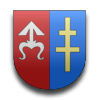 STAROSTWO POWIATOWEW SKARŻYSKU-KAMIENNEJul. Konarskiego 20, 26-110 Skarżysko-Kamiennatel: 41 39-53-001, fax: 41 25-24-001www.powiat.skarzysko.ple-mail: starostwo@skarzysko.powiat.plOS.14.2013.1Wydanie wpisu do rejestru zwierzątSprawy prowadzi Wydział Ochrony Środowiska, Rolnictwa i LeśnictwaPl. Floriański 1   pok. 108              tel. 41 39-53-036Sprawy prowadzi Wydział Ochrony Środowiska, Rolnictwa i LeśnictwaPl. Floriański 1   pok. 108              tel. 41 39-53-036I. Podstawa prawna wykonania usługi:Ustawa o ochronie przyrody z dnia 16 kwietnia 2004r. (t.j. Dz.U. z 2009 r. Nr 151 poz. 1220 z późn. zmian.) I. Podstawa prawna wykonania usługi:Ustawa o ochronie przyrody z dnia 16 kwietnia 2004r. (t.j. Dz.U. z 2009 r. Nr 151 poz. 1220 z późn. zmian.) II. Wymagane dokumenty:dokument pochodzenia (świadectwo urodzenia, dokument potwierdzający wjazd do Polski)II. Wymagane dokumenty:dokument pochodzenia (świadectwo urodzenia, dokument potwierdzający wjazd do Polski)III. Miejsce składania dokumentów:Biuro Obsługi Interesanta Starostwa Powiatowego w Skarżysku-Kamiennej, 
ul. Konarskiego 20, parterIII. Miejsce składania dokumentów:Biuro Obsługi Interesanta Starostwa Powiatowego w Skarżysku-Kamiennej, 
ul. Konarskiego 20, parterIV. Opłaty26 zł opłata wniesiona na konto Urzędu Miasta w Skarżysku-KamiennejIV. Opłaty26 zł opłata wniesiona na konto Urzędu Miasta w Skarżysku-KamiennejV. Sposób załatwienia sprawy:decyzjaV. Sposób załatwienia sprawy:decyzjaVI. Odbiór informacji:Wydział Ochrony Środowiska, Rolnictwa i Leśnictwa Pl. Floriański 1   pok.  108                  tel. 41 39-53-036VI. Odbiór informacji:Wydział Ochrony Środowiska, Rolnictwa i Leśnictwa Pl. Floriański 1   pok.  108                  tel. 41 39-53-036VII. Termin załatwienia sprawy:Od rękiVII. Termin załatwienia sprawy:Od rękiVIII. Tryb odwoławczy:---------------VIII. Tryb odwoławczy:---------------IX. Inne informacje:--------------IX. Inne informacje:--------------